Temat kompleksowy:  Moja RodzinaDzień 1 – Moja mama i mój tata„Moja mama” – słuchanie wiersza D. Kossakowskiej.Uśmiech mojej mamy najpiękniejszy w świecie. 
Drugiej takiej samej nigdzie nie znajdziecie. 
Moja mama lubi, skakać przez kałuże,
kiedy z nieba lecą krople deszczu duże. 
Moja mama lubi, rano kiedy wstanie, 
zrobić swoim dzieciom przepyszne śniadanie. 
Moja lubi śpiewać różne kołysanki, 
o gwiazdach na niebie i o kocie Hanki. 
A moja mamusia jest bardzo kochana, 
przytula mnie czule wieczorem i z rana. 
Wszystkie nasze mamy mocno nas kochają. 
Uśmiech, czułe serce dla swych dzieci mają. 
Więc my dzisiaj razem życzenia składamy. 
Niechaj  w zdrowiu, szczęściu żyją nasze mamy.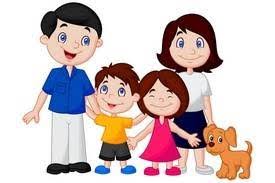 Rozmowa na temat wiersza. 
- Co lubią robić mamy, przedstawione  w wierszu? 
- Z jakiej okazji składamy mamom życzenia  w maju? 
- Czego życzymy mamom w dniu ich święta?Karta pracy, cz. 4, s. 40/36. Popatrz na obrazki i powiedz co dzieci robią wspólnie z rodzicami. Powiedz, jak ty spędzasz czas z mamą i tatą. 
„Mój tata jest…” – zabawa słowna. Dzieci kończą zdanie: Mój tata jest…
„Spacer  z rodzicami” – zabawa orientacyjno – porządkowa. 
Dzieci poruszają się swobodnie po pokoju  w rytmie muzyki tanecznej. Na przerwę  w muzyce stają nieruchomo. 
Oglądanie zdjęć rodziców. Dzieci oglądają zdjęcia rodziców. Wymieniają charakterystyczne cechy ich wyglądu. Wskazują  w czym są podobne do rodziców.
„Lubię z mamą…” – zabawa słowna. Dzieci kończą zdanie opisując jakie czynności lubią wykonywać z mamą.
Karta pracy, cz. 4, s. 41/37. Kim  w przyszłości chce zostać Kasia i Felek?  W ramce na dole narysuj swój wymarzony zawód.Pokoloruj litery które utworzą słowo „mama” i „tata”.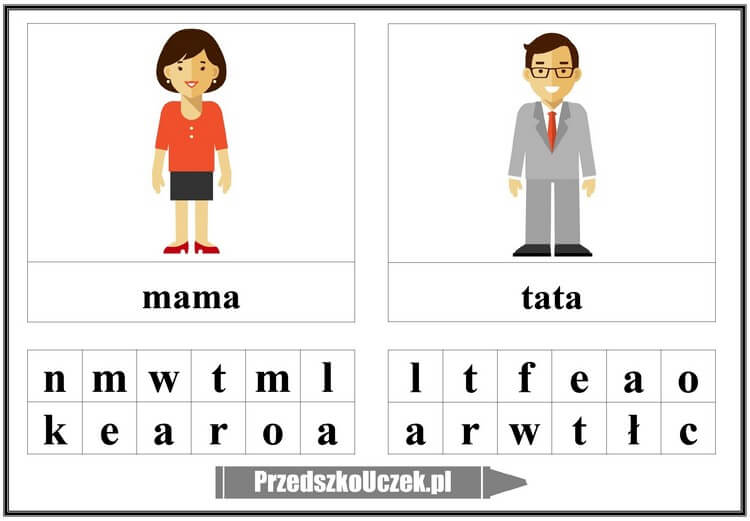 Miłej zabawy Pani Kasia „Wzór na sukience” – ćwiczenia graficzne. Dzieci projektują tkaninę na sukienkę dla mamy.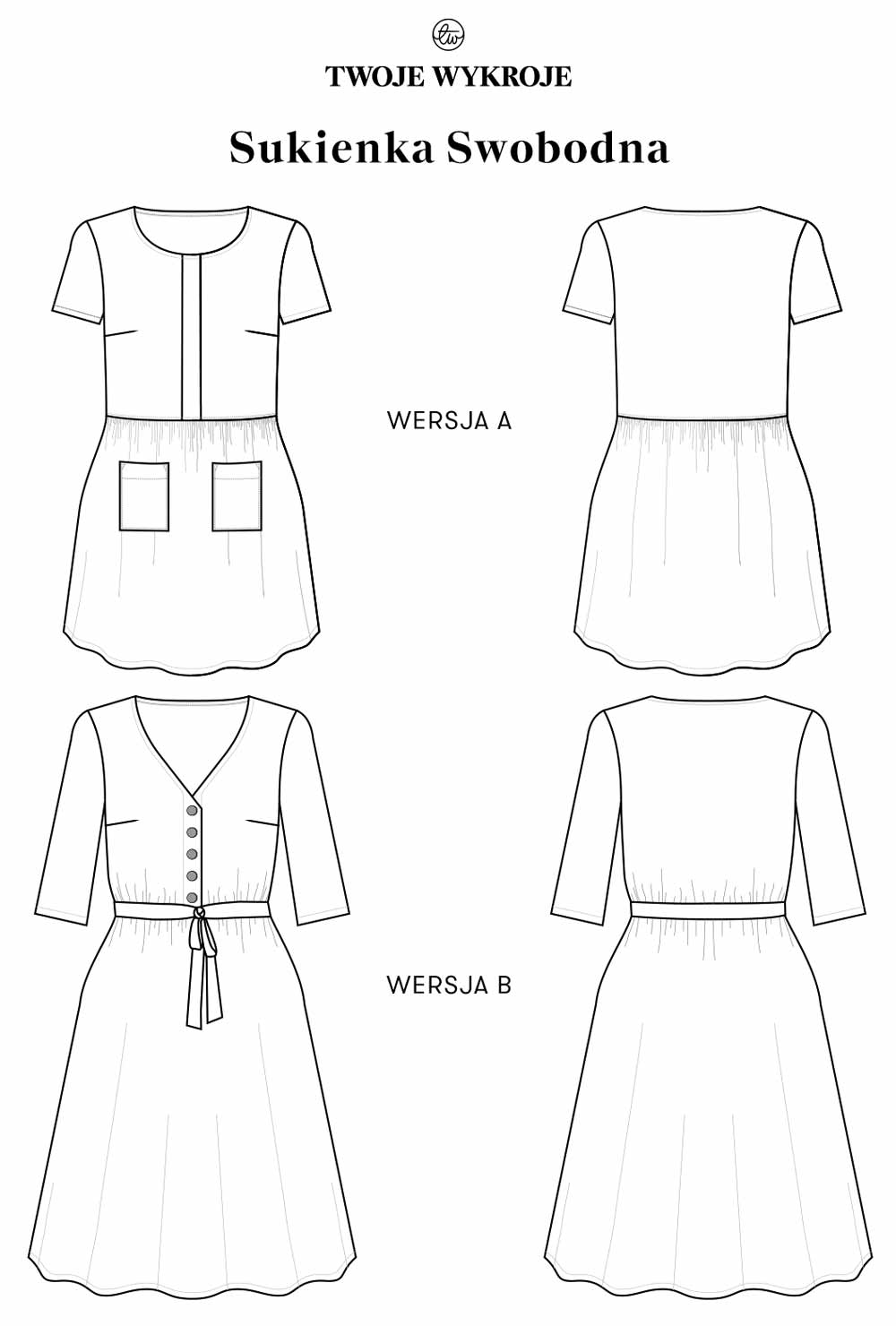 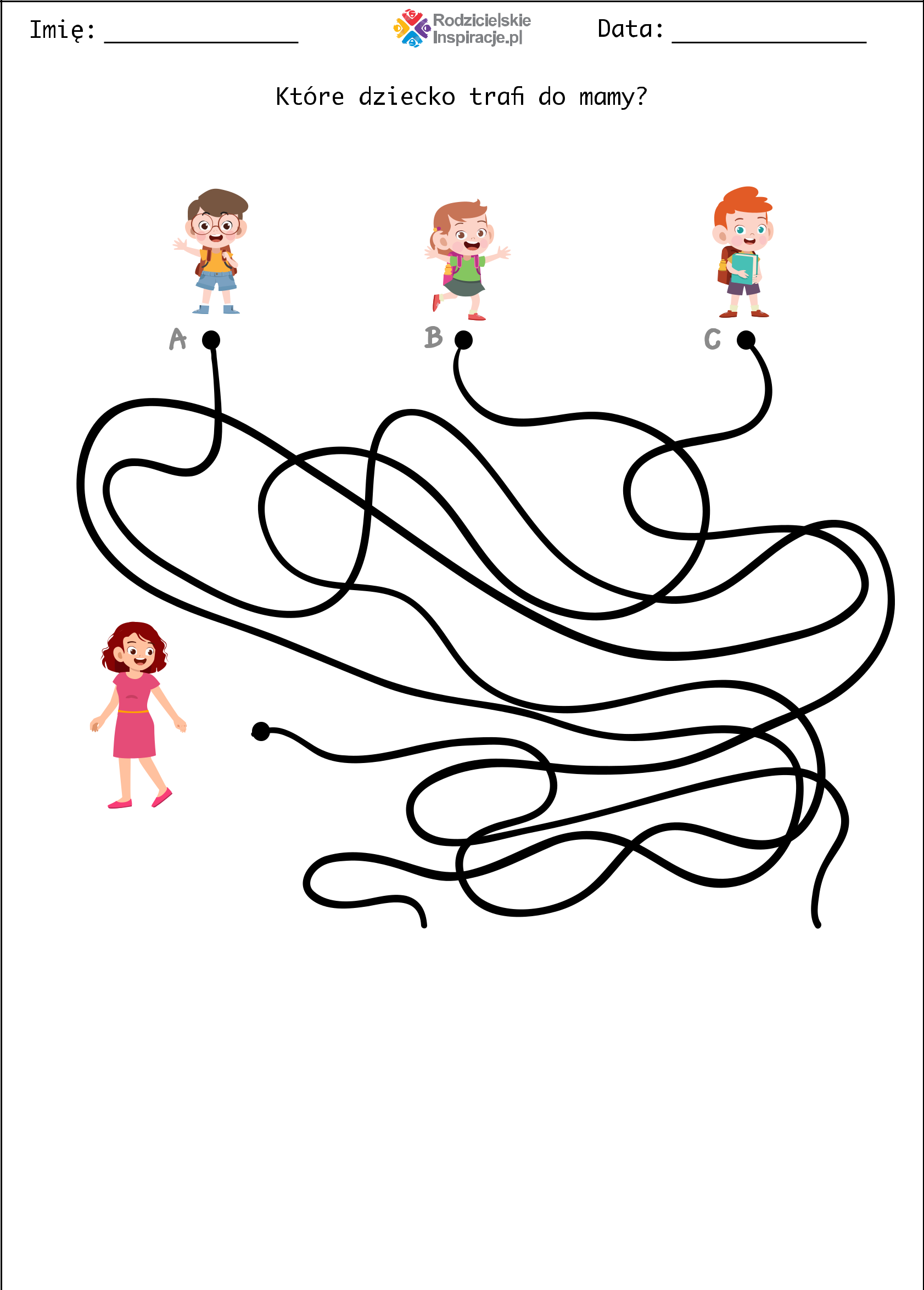 